                  Осуществление  родительского контроля  за организацией  питания                            обучающихся  МБОУ Порт-Катоновской СОШ  	с 1 сентября 2020 года в МБОУ Порт-Катоновской СОШ реализуется проект «Родительский контроль». Утвержден  состав комиссии и график проведения мероприятий по родительскому контролю за организацией питания в школьной столовой. Представители родительского контроля ежемесячно посещают школьную столовую. В соответствии с «Методическими рекомендациями по родительскому контролю за организацией горячего питания детей в общеобразовательных организациях» от 18.05.2020 года № МР 2.4.0180-20 родители оценивают:- соответствие реализуемых блюд утвержденному меню;- санитарно-техническое содержание столовой (помещения для приема пищи), состояние обеденной мебели, столовой посуды, наличие салфеток и т.п.;- условия соблюдения правил личной гигиены обучающимися;- наличие и      состояние        санитарной        одежды        у      сотрудников, осуществляющих раздачу готовых блюд;- объем и вид пищевых отходов после приема пищи;- наличие лабораторно-инструментальных исследований качества и безопасности поступающей пищевой продукции и готовых блюд;- вкусовые предпочтения детей, удовлетворенность ассортиментом и качеством потребляемых блюд по результатам выборочного опроса детей с согласия их родителей или иных законных представителей;- информирование родителей (законных представителей) и детей о здоровом питании.Комиссией могут осуществляться иные мероприятия родительского контроля за организацией питания обучающихся в рамках действующего законодательства РФ.В течение 1 полугодия 2021-2022 учебного года  работа комиссии по родительскому контролю осуществлялась ежемесячно.   Члены комиссии познакомились с Положением о родительском контроле за организацией питания обучающихся МБОУ Порт-Катоновской СОШ, утвержденным приказом № 182/1 от 21.05.2021, и с Порядком доступа законных представителей обучающихся в помещения для приема пищи, утвержденный протоколом заседания Оперативного штаба Министерства просвещения Российской Федерации по организации горячего питания от 23 апреля 2021 г. № ГД-34/01пр.  Все члены комиссии имеют личную медицинскую книжку, оформленную в соответствии с требованиями санитарного законодательства и, при проведении мероприятий по родительскому контролю, проходят обязательную процедуру термометрии.Членами  комиссии осуществлялась проверка  соответствия ежедневного меню перспективному, соответствия объема и состава порций, состояния обеденного зала, внешнего вида сотрудников пищеблока. В рамках родительского контроля проведена проверка организации прихода классов в столовую, соблюдение обучающимися правил гигиены.Председатель  комиссии  по  контролю  за  организацией  питания  обучающихся Гончарова Н.В. и члены комиссии провели опрос обучающихся с целью выявления  удовлетворенности ассортиментом и качеством потребляемых блюд. 	Замечаний по работе столовой, качеству продуктов и приготовленных блюд нет.В  рамках мероприятий по родительскому контролю проводится анкетирование среди родителей обучающихся.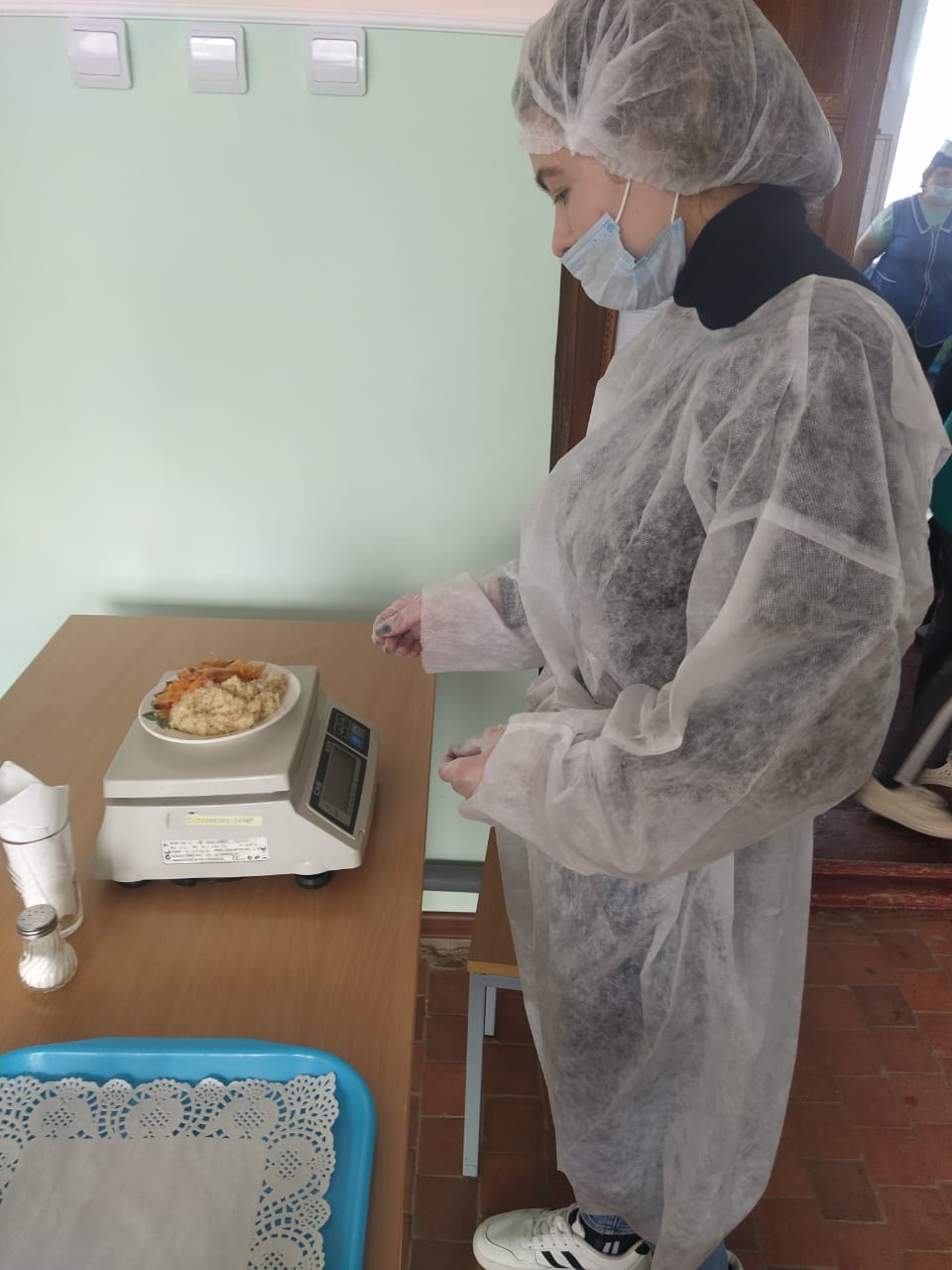 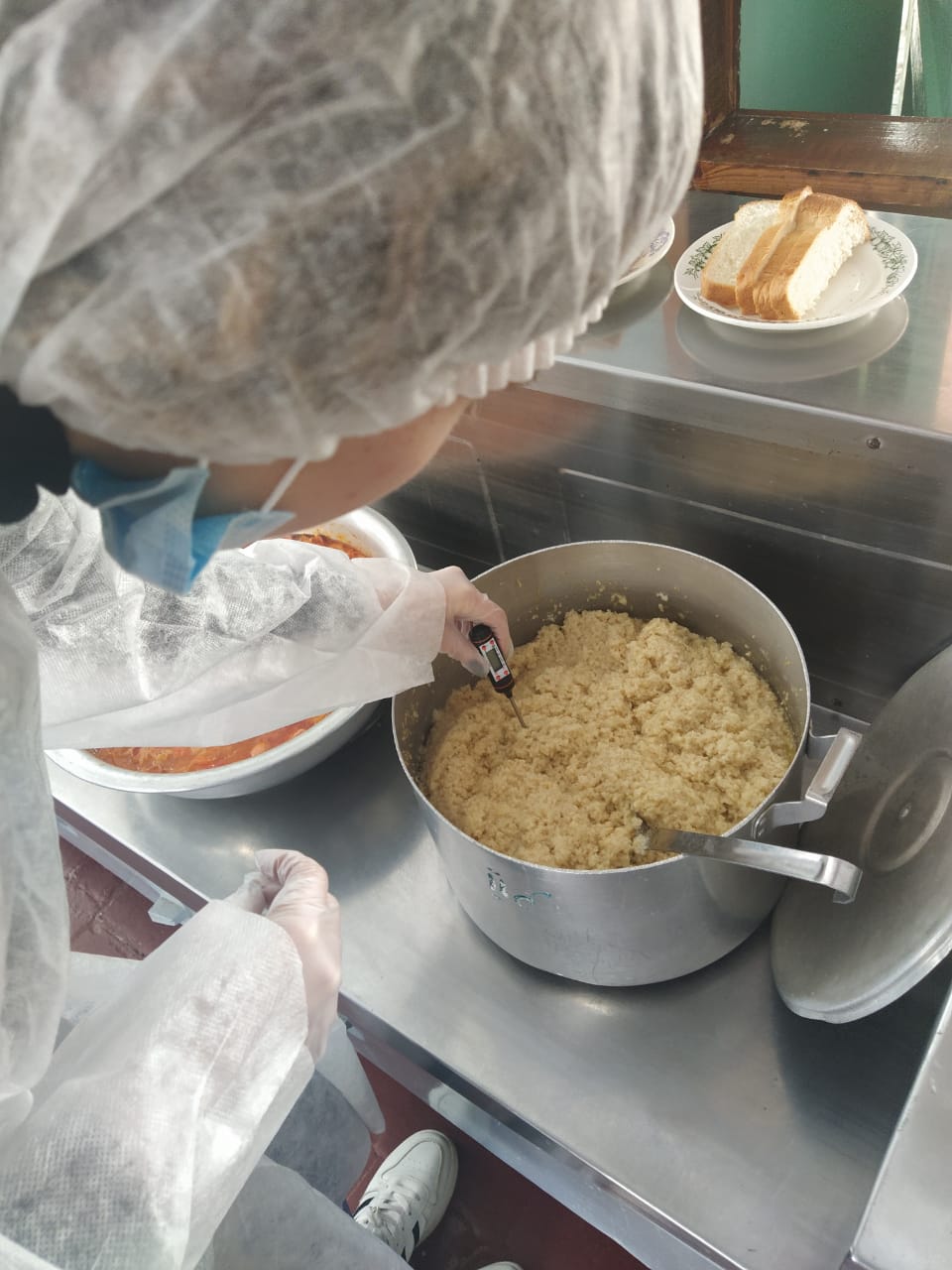 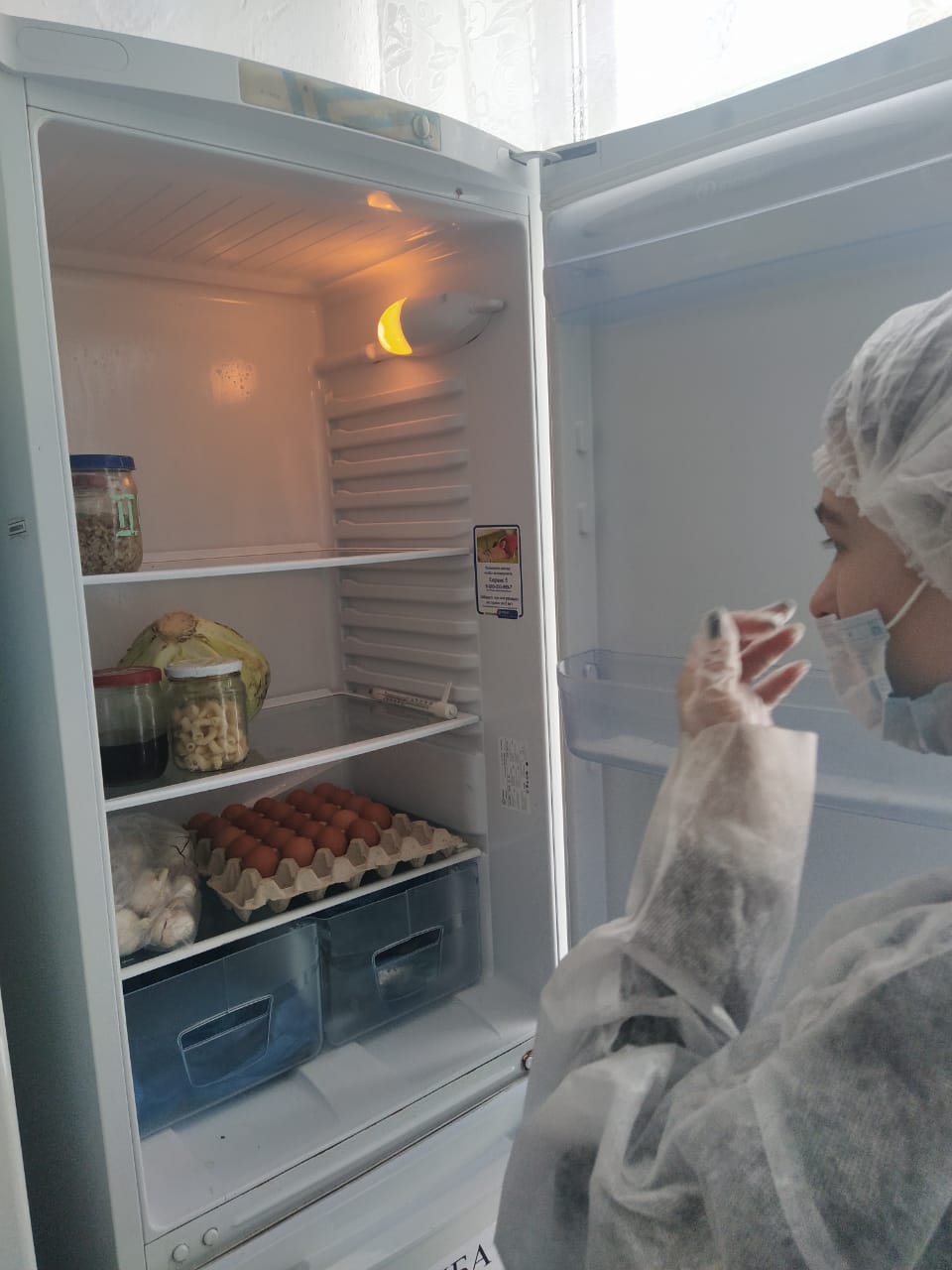 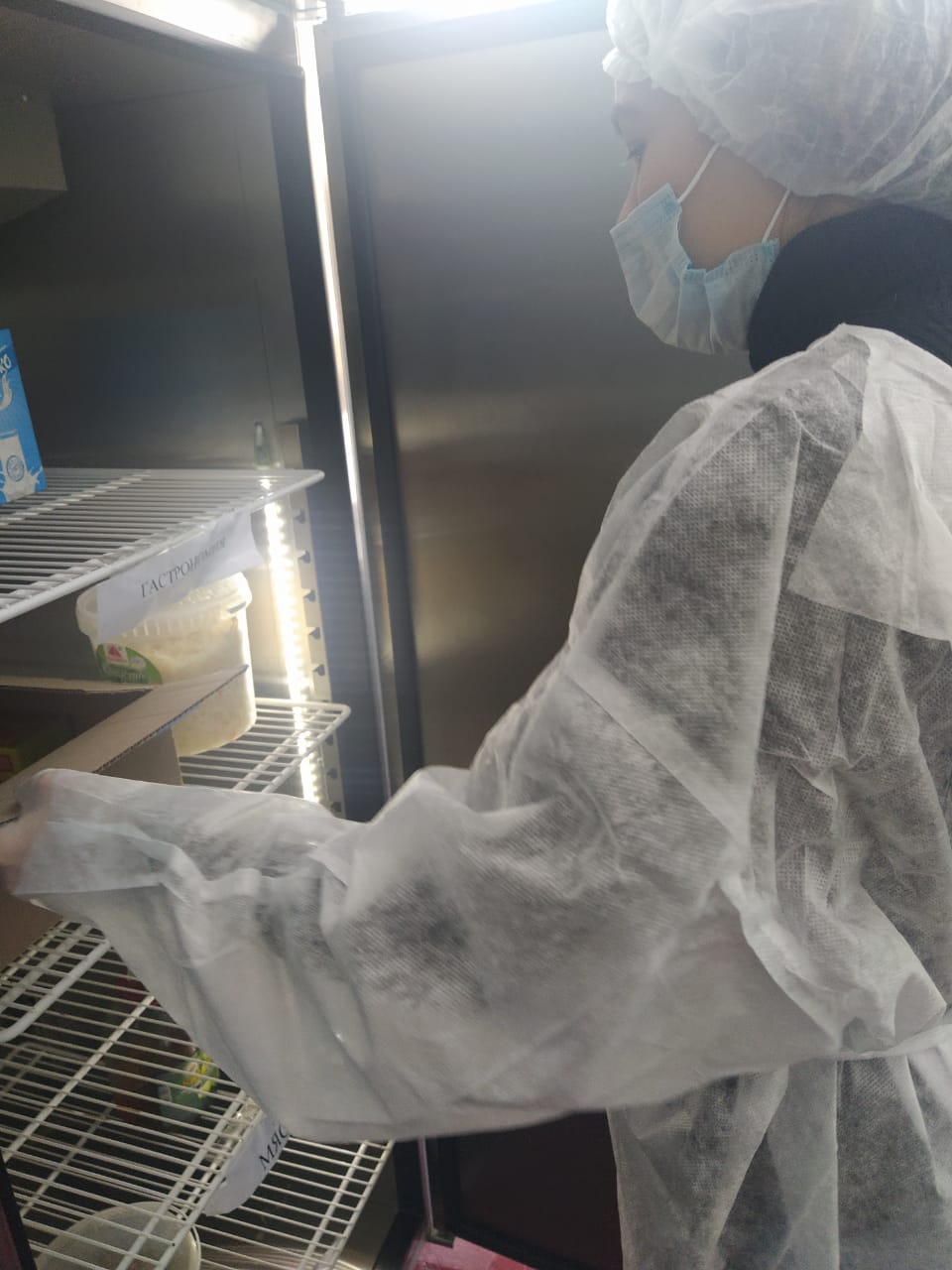 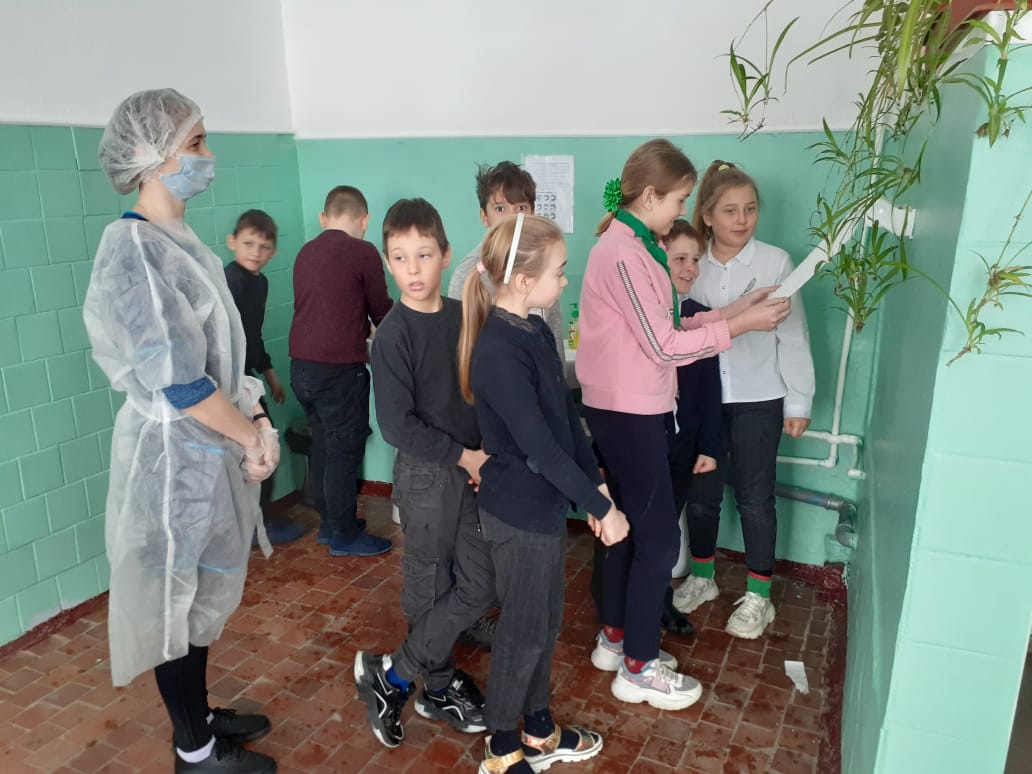 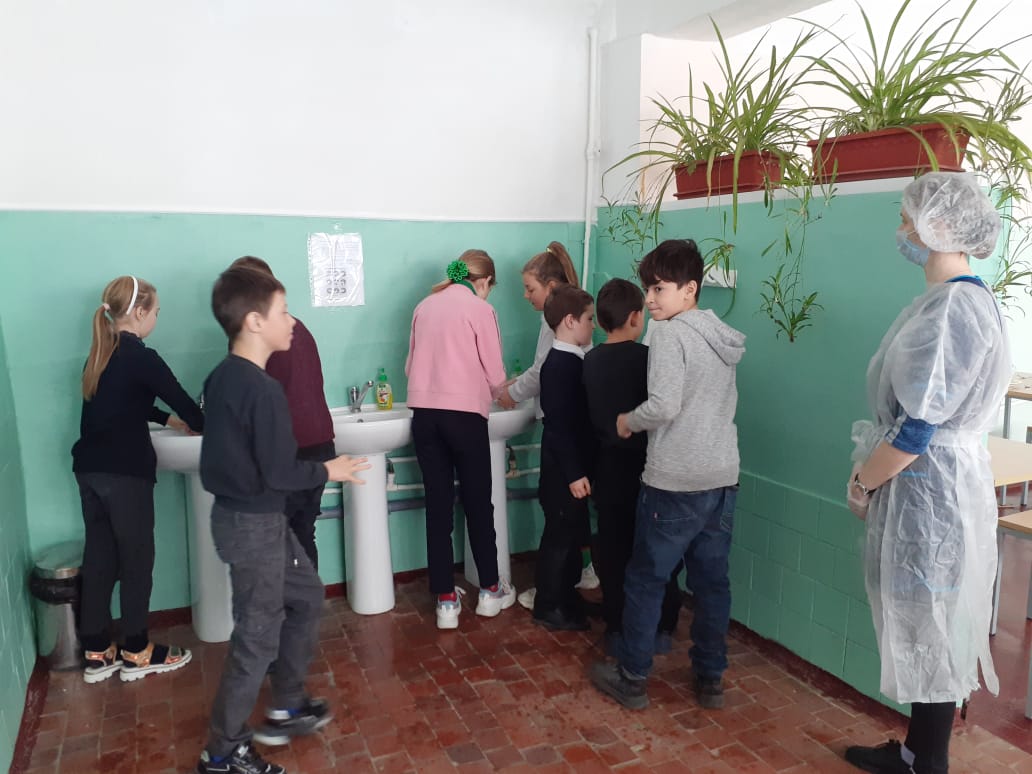 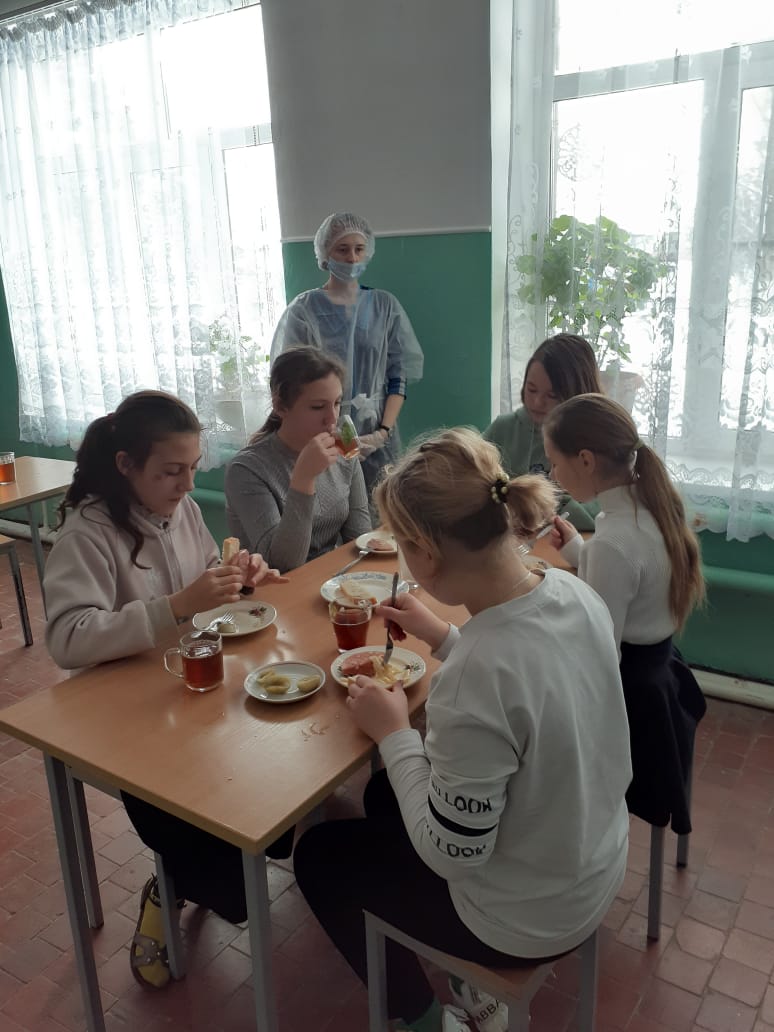 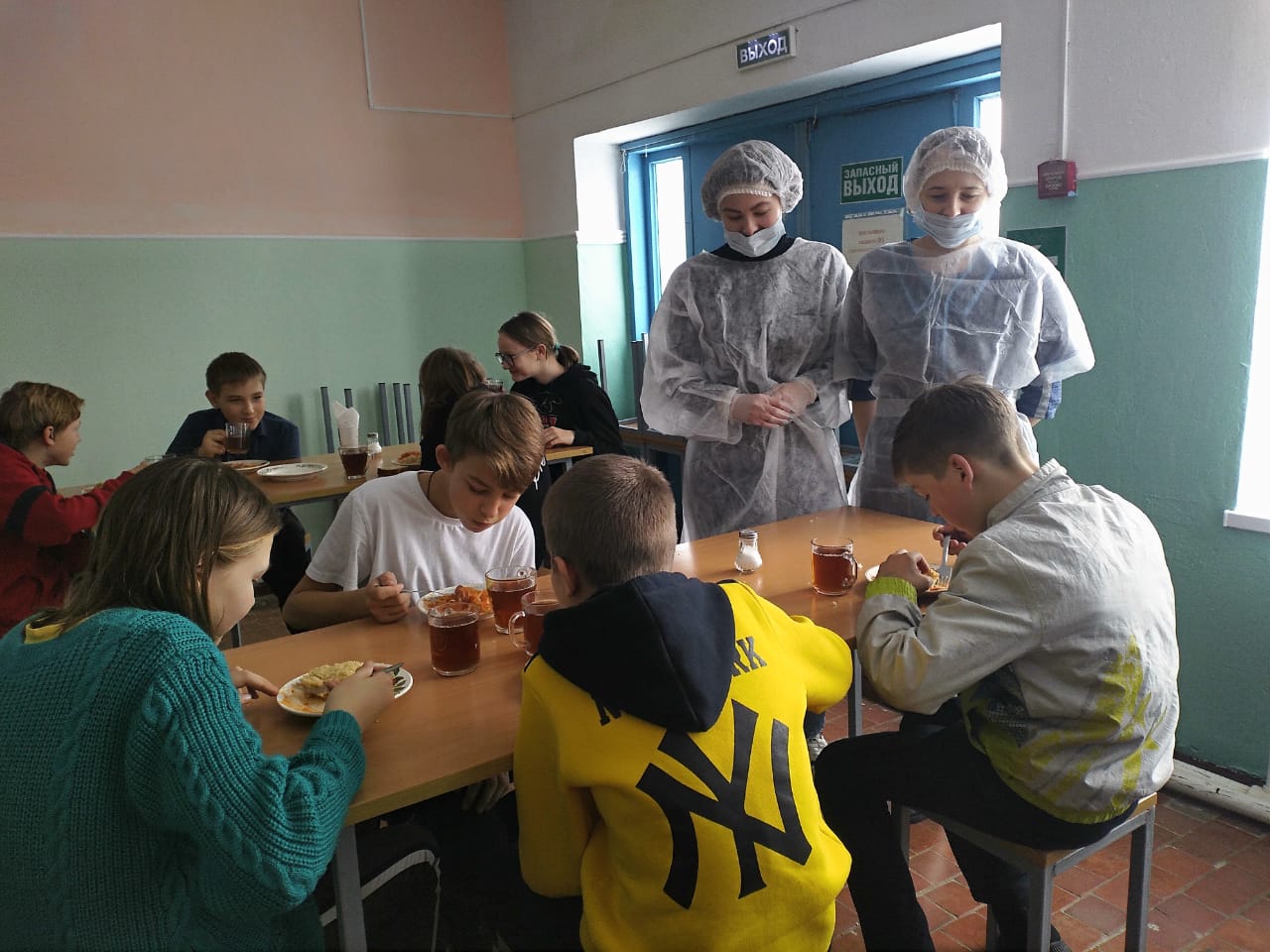 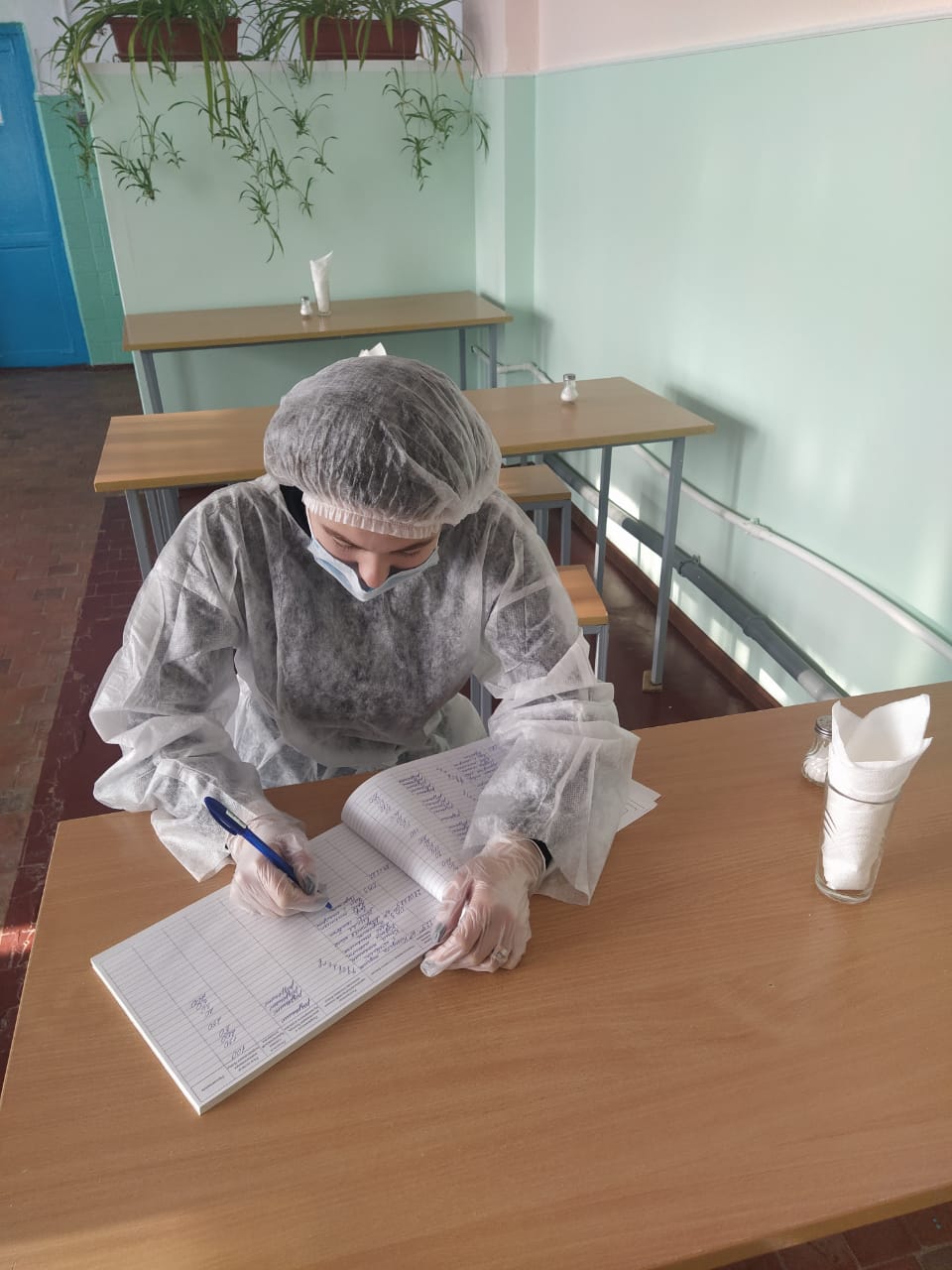 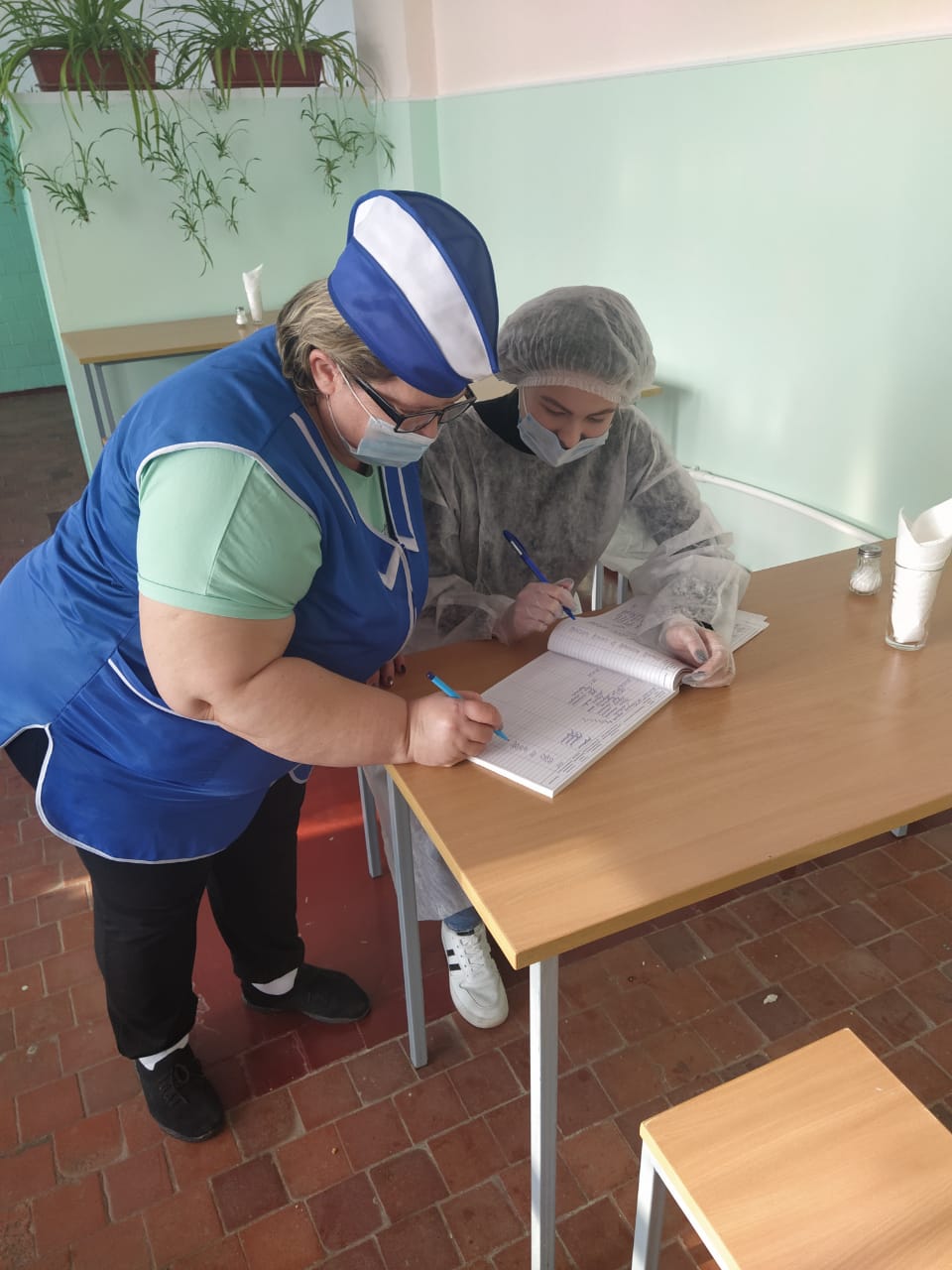 